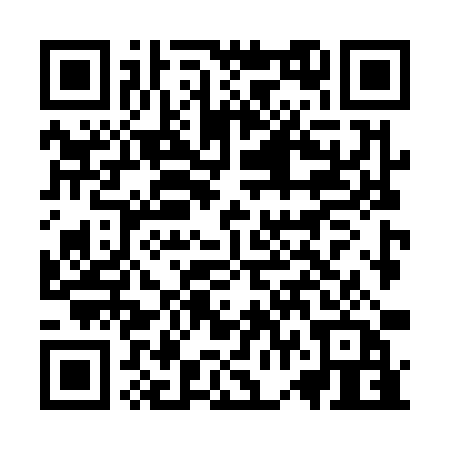 Prayer times for Sardeh Band, AfghanistanWed 1 May 2024 - Fri 31 May 2024High Latitude Method: NonePrayer Calculation Method: University of Islamic SciencesAsar Calculation Method: ShafiPrayer times provided by https://www.salahtimes.comDateDayFajrSunriseDhuhrAsrMaghribIsha1Wed3:365:0711:533:346:388:102Thu3:355:0611:523:346:398:113Fri3:335:0511:523:346:408:124Sat3:325:0411:523:346:418:135Sun3:315:0311:523:346:418:146Mon3:305:0311:523:346:428:157Tue3:285:0211:523:346:438:168Wed3:275:0111:523:356:448:179Thu3:265:0011:523:356:448:1810Fri3:254:5911:523:356:458:1911Sat3:244:5811:523:356:468:2012Sun3:234:5811:523:356:468:2113Mon3:224:5711:523:356:478:2314Tue3:214:5611:523:356:488:2415Wed3:204:5511:523:356:498:2516Thu3:194:5511:523:356:498:2617Fri3:184:5411:523:356:508:2718Sat3:174:5311:523:356:518:2819Sun3:164:5311:523:356:528:2920Mon3:154:5211:523:356:528:3021Tue3:144:5211:523:366:538:3122Wed3:134:5111:523:366:548:3223Thu3:124:5011:523:366:548:3324Fri3:114:5011:523:366:558:3425Sat3:114:5011:523:366:568:3526Sun3:104:4911:533:366:568:3627Mon3:094:4911:533:366:578:3628Tue3:094:4811:533:366:588:3729Wed3:084:4811:533:376:588:3830Thu3:074:4811:533:376:598:3931Fri3:074:4711:533:376:598:40